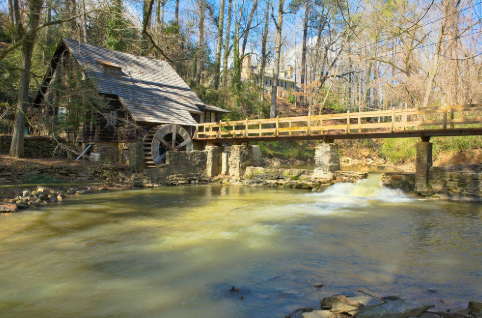 Remember to have (tick each one as you complete it):Introduction – setting.Introduction – characters.Complication or problem.Resolution (how the problem is solved).Use  great descriptive words in your story.Punctuate all of your sentences correctly.Re-read and edit for spelling and to make sure it makes sense.